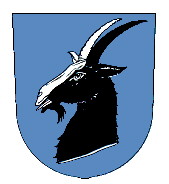 Město Kopidlno leží  od Jičína směrem na Poděbrady. Žije zde 2 200 obyvatel.Ves s tvrzí se poprvé připomíná v roce 1322. V roce 1451 byla ves povýšena na městečko a znak města získala roku 1523.   Původním majitelem vodní tvrze byl Petr Kopidlanský. Roku 1508 byla tvrz vypálena Pražany za činy pana Jiříka Kopidlanského z Kopidlna. Na počátku 16. století koupil městečko Václav Haugvic z Biskupic. Ten přebudoval tvrz na renesanční zámek. Budova zámku byla původně trojkřídlá, otevřená k východu, odkud byla chráněná rozsáhlými bažinami.  V roce 1564 byla bažina přehrazena a vytvořen zdejší rybník o rozloze 10 ha. Roku 1616 získal Kopidlno Jan Rudolf Trčka, který zámek dostavěl. V roce 1624 se stal jeho majitelem Václav E. Albrecht z Valdštejna, výměnou za statky na náchodsku. Tímto se na krátký čas stává Kopidlno součástí obrovského frýdlantského panství. Po Valdštejnově smrti roku 1634 je kopidlanské panství předáno do rukou Ditrichštejnů a ti ho postupují výměnou za vyškovské panství roku 1638 rodu Schliků, kteří se nejvíce zasloužili o jeho nynější podobu. Jindřich Schlik zahájil přístavbu zámku, kterou dokončil jeho syn František Arnošt Schlik. Vznikla trojkřídlá, dvoupatrová raně barokní budova uzavírající nevelké nádvoří, do něhož se otvírala pilířovými arkádami. Do této doby nejsou dochovány žádné materiály o existenci parku.Velký stavební zásah do vývoje kopidlenského zámku byl proveden za Ervína Schlika roku 1875. Budova byla upravena pseudorenesančně, vybudovalo se i nové symetrické východní křídlo zámku. Původní úzká arkáda byla rozšířena o  směrem z nádvoří a jižní strana byla dostavěna na dvoupatrovou. V prvním patře vznikl velký rytířský sál. Po dokončení přestavby zámku začíná Ervín Schlik s přestavbou jeho okolí. Část hospodářských budov je zbourána a vzniká rozsáhlý park o rozloze . Plány pro rekonstrukci vypracoval roku 1893 známý pražský projektant zahrad a parků František Thomayer. Zbytek parku byl vybudován ve stylu anglického přírodně krajinářského parku a přecházel v listnatý les, který sloužil zčásti jako bažantnice a obora pro lovnou zvěř.   Významnou stavbou v parku se stala zimní zahrada, postavená roku 1894 dle vzoru Schönbrunnského palmového skleníku. Dále byla postavena fíkovna a oranžerie. V parku byly ponechány některé vzrostlé stromy, hlavně duby, jilmy a babyky. Bylo vysázeno i mnoho stromů nových.Po smrti Ervína Schlika se po soudních sporech stal majitelem jeho příbuzný Jan Weissenwolf a později jeho sestra Jindřiška (Henrieta), provdaná Thurn - Taxis. Ta zde žila do roku 1945, kdy zámek převzal stát.Zahradnická škola našla domov v tomto krásném prostředí roku 1948, kdy jsem přesídlila z Chrudimi. Tehdy došlo k uvolnění prostor zámku, u kterého bylo i vhodné zázemí pro zahradnický obor, zámecký park, skleníkové hospodářství a pozemky. Bylo rozhodnuto o přemístění samostatné zahradnické školy v Chrudimi, jedné z nejstarších zahradnických škol v českých zemích, do Kopidlna. Mistrovská škola zemědělská (MŠZ), ovocnicko - zahradnická byla přestěhována dne 31. března 1948. S vyučováním se započalo v dubnu, ihned po úpravě učeben v bývalém zámku. Jedním z vyučovaných oborů bývalo i včelařství. Za tím účelem byl zbudován dřevěný včelín. V 90. létech výuka oboru včelařství skončila a včelín byl prodán.	Po celou dobu existence školy probíhá údržba parku a postupné doplňování sortimentu s ohledem na potřeby výuky zahradnické školy. Jsou vysazovány vzácné dřeviny, vznikají účelově zaměřené partie jako vřesoviště, rozárium, sortiment jehličin, skalka. V parku byly postaveny další potřebné budovy jako internát, tělocvična, dílna a pavilon učeben a laboratoří. V současné době je park dendrologicky velmi hodnotný.      Významnou propagační akcí je každoroční konání Kopidlenského kvítku, kdy jsou otevřeny všechny prostory školy s výzdobou provedenou žáky a učiteli školy. V parku probíhá prezentace a prodej zahradnických výpěstků nejen zdejší školy, ale pěstitelů a firem z širokého okolí. Akce se koná v polovině října a posledního ročníku se účastnilo téměř 10 000 návštěvníků.  Městečko Kopidlno prochází složitým obdobím. Zrušení a likvidace nedostavěného cukrovaru se podepsala na jeho životě. Nedostatek pracovních příležitostí způsobil odliv práceschopného obyvatelstva. Většina domů chátrá a není udržována. Změnilo se složení obyvatelstva, kdy velké procento tvoří přistěhovalé rodiny bydlící na sídlišti. To vše se projevuje na vztahu obyvatel k městu. Nové zastupitelstvo spolu se starostou p. ing. J. Táborským a místostarostou p. R. Novákem hledá cesty, jak  změnit atmosféru města a oživit jeho tradice. V současnosti probíhá velká rekonstrukce areálu základní a mateřské školy. Díky tomuto ´úsilí vedení města a s úctou jeho  bohaté historii je naděje, že město Kopidlno čekají lepší časy.Kopidlno 2007									Jiří Šourek